Klinker Paket 2 Golv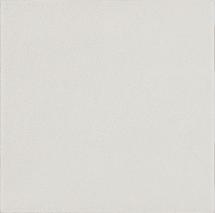 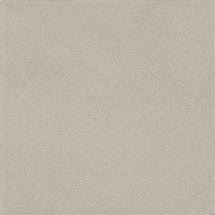       Udde Vit 15x15                                                           Udde Gråbeige 15x15Kakel Paket 2 Vägg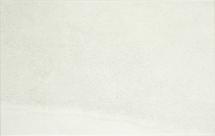 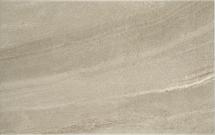       Gryning Vitgrå Matt 25x40                                            Gryning Brungrå Matt 25x40